広島大学病院地図大学病院正面玄関→歯科・医科連絡橋→霞会館(食堂)　　　　　　　→薬学部棟→広仁会館１F 中会議室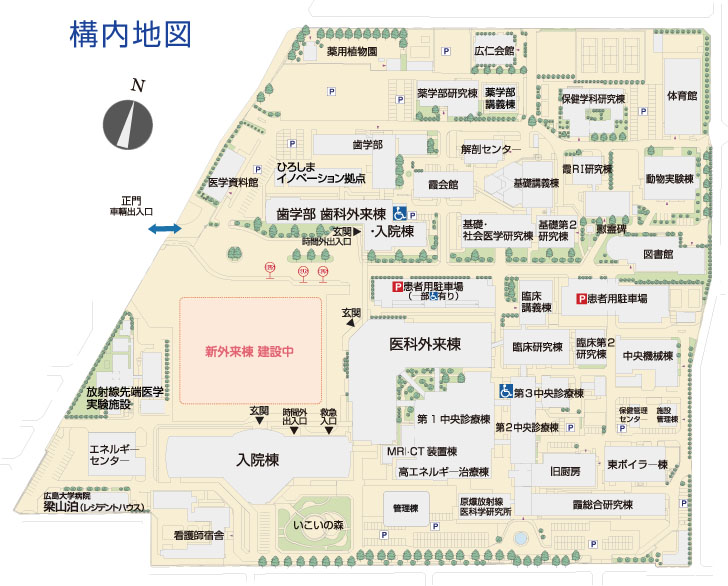 